ANEXA Nr. 5.E la procedurăConținutul-cadru al memoriului de prezentareI. Denumirea proiectului: “CONSTRUIRE CENTRU COMERCIAL PARTER”II. Titular:- numele; SABRA GROUP SRL - adresa poștală; mun. Baicoi, str. Aleea Timis, nr. 21, jud. Dambovita,- numărul de telefon, de fax și adresa de e-mail, adresa paginii de internet;numele persoanelor de contact: Alexandru Csomos, imputernicit, identificat prin CI nr 996916 serie RT, domiciliat in Bucuresti, str. Campia Libertatii, nr. 33, bl. 21, sc. 7, ap. 192, in calitate de proiectanttelefon: 0757032225email: office@manolezece.roIII. Descrierea caracteristicilor fizice ale întregului proiect:a) un rezumat al proiectului;Proiectul analizat se refera la obtinerea acordului de mediu pentru construire “Centru Comercial Parter”, imobilul(terenul) se identifica in zona de intravilan a municipiului Moreni, str.Garii, nr.2, cod postal 135300, jud. Dambovitab) justificarea necesității proiectului;Oportunitatea realizarii unui cnetru commercial pentru vanzarea de produse nealimentare cu amannuntul este determinate de doua aspecte :Cererea ridicata a locuitorilor pentru acest tip de comert ca urmare a unui gol pe acest segment de piata in localitate;Interesul ridicat al companiilor de retail pentru inchirierea acestui gen de spatii comerciale;Terenul pe care se va afla constructia este pozitionat pe o artera principala a localitatii, avand in vecinatate 3 mari centre comerciale pentru produse alimentare;c) valoarea investiției;130000 euro fara TVAd) perioada de implementare propusă;Perioada de implementare propusa a aproiectului este de 24 luni.e) planșe reprezentând limitele amplasamentului proiectului, inclusiv orice suprafață de teren solicitată pentru a fi folosită temporar (planuri de situație și amplasamente);Plansa U01 Plan amplasament sc. 1:500Plansa U02 Plan situatie sc. 1:200f) o descriere a caracteristicilor fizice ale întregului proiect, formele fizice ale proiectului (planuri, clădiri, alte structuri, materiale de construcție și altele).Se prezintă elementele specifice caracteristice proiectului propus:- profilul și capacitățile de producție;Se propune construirea unui centru commercial cu regim de inaltime parter si inaltime maxima 7.50 m. Constructia propusa va avea un singur corp de cladire in forma de trapez cu dimensiunile generale in plan de 36.20 m( latura ce mai lunga)  x 16.90 m.Constructia propusa va avea un singur corp de cladire in forma de trapez cu dimensiunile generale in plan de 36.20 m( latura ce mai lunga)  x 16.90 m.            Accesul carosabil se va face pe teren pe latura de Nord, dinspre strada Garii. Amenajarea terenului din jurul cladirii va consta intr-un trotuar pentru accesul clientilor catre spatiile comerciale pe latura de N a cladirii, strada acces autoturisme, 9 locuri de parcare pentru client si spatii verzi.Bilantul teritorial S teren				=1183 m²S construita 			=590 m²S desfasurata			=590 m²POT	 propus			=50 %CUT	 propus 		=0.5Hmax				=7.50 mREGIM DE INALTIME	=PConform planurilor anexate terenul are forma poligonala in suprafata 1183 m² si are urmatoarele vecinatati:la NORD - lungime 43.35 m, strada Garii;la EST - lungime 26.26 m, Teren in administrarea Primariei Moreni; la SUD – lungime 41.63 m, vecin proprietate privata Marin Nicolae;la VEST - lungime 27.98 m, strada 22 Decembrie 1989.Constructia propusa va avea urmatoarele retrageri fata de limitele terenului:minim 8.60 m de la latura de Nord;0.6 m de la limita dinspre Vest;0.6 m de la limita dinspre Sud;6.00 m de la limita dinspre Est.- descrierea instalației și a fluxurilor tehnologice existente pe amplasament (după caz); Destinatia cladirii este adapostirea de spatii pentru comert cu amanuntul. Se vor asigura spatiilor comerciale accese pentru cllienti dinspre trotuarul pietonal si accese secundare pentru aprovizionarea cu marfa.Alcatuirea functionala este specifica acestui gen de activitate : spatii de prezentare produse, spatii de vanzare, cabine de proba, spatii secundare ( depozitare produse, grup sanitar angajati, bucatarie angajati, vestiar angajati).- descrierea proceselor de producție ale proiectului propus, în funcție de specificul investiției, produse și subproduse obținute, mărimea, capacitatea;Specificul acestei functiuni nu presupune productia de bunuri ci doar depozitarea si comercializarea acestora. - materiile prime, energia și combustibilii utilizați, cu modul de asigurare a acestora;In perioda de constructie a cladirii si a amenajarii terenului se utilizeaza materii prime pentru:Realizarea straturilor suport  : balast , piatra spartaRealizarea stratului superior carosabil , de uzura – beton asfaltic BA16 si a stratului de legatura mixtura asfaltica tip BAD25Realizarea fundatiilor din beton armat si a placii de la nivelul parteruluiRealizarea suprastructurii din metal si a inchiderilor din panouri tip sandwich Alimentarea cu energie electrica a platformei pe care va fi amplasata organizarea de santier a constructorului se va face prin racord la reteaua electrica existent.Totodata se utilizeaza motorina pentru vehicule si pentru utilaje folosite la lucrari de constructii si montaj. Pentru functionarea parcarii supraterane nu sunt necesare instalatii de incalzire / racire. Se mai adauga carburanti pentru vehicule de transport si utilaje necesare in activitate.In perioada exploatarii cladirea nu va utiliza materii prime si combustibili.- racordarea la rețelele utilitare existente în zonă;Alimentarea cu apă – racord existent la reteaua edilitara;Evacuarea apelor uzate – racord existent la canalizare;Asigurarea apei tehnologice - nu este cazul;Asigurarea agentului termic – centrala termica si de tratare aerului proprie – racordare la reteaua edilitara de alimentare cu gaze naturale;- descrierea lucrărilor de refacere a amplasamentului în zona afectată de execuția investiției;La finalul perioadei de constructie vehiculele si utilajele folosite vor fi retrase de pe amplasament. Deseurile generate vor fi eliminate de pe amplasament si transportate de o firma autorizata catre un depozit conform. In timpul si la finalul lucrarilor de constructie montaj , pe suprafetele din vecinatate se vor practica in continuare activitatile specifice . La receptia finala a lucrarilor constructorul trebuie sa predea spatiile prevazute a fi realizate in proiect, fara deseuri specifice rezultate din activitatea de constructii si fara resturi de materiale de constructie care au fost folosite in realizarea proiectului. Toate dotarile tehnice specifice folosite in realizarea proiectului vor fi de asemenea preluate in totalitate de constructor.- căi noi de acces sau schimbări ale celor existenteAccesul carosabil se va face pe teren pe latura de Nord, dinspre strada Garii. Nu se va face niciun acces carosabil suplimentar si nu va exista nuciun acces carosabil dinspre str. 22 Decembrie 1989. Accesul pietonal se va face de pe ambele laturi invecinate cu trotuare publice.- resursele naturale folosite în construcție și funcționare;In perioada de constructie a parcarii supraterane deschise  se vor folosi agregate (nisip, pietris, bitum ) precum si apa pentru realizarea elementelor proiectului descris anterior.Pentru functionarea cladirii se vor folosi prin racordarea la retelele edilitare : energie electrica, apa si gaze naturale - metode folosite în construcție/demolare;Tehnologia de realizarea  a centrului comercial si a amenajarii terenului cuprinde:- lucrari pentru amenajarea organizarii de santier- excavari pentru amenajarea parcarii inclusive a colectarii si evacuarii apelor de pe teren - excavari fundatiile cladirii- lucrari de montaj a suprastructurii pricipale si secundare – stalpi si grinzi metalice- lucrari de montaj a inchiderilor din panouri termoizolante metalice ( tip sandwich)- lucrari de montaj a tamplariei tip perete cortina in zonele de acces si vitrina - lucrari de montaj a copertinelor metalice din zonele de acces in spatiile comerciale- lucrari de montaj a sistemului de colectare al apelor pluviale de pe acoperisul cladirii- lucrari de montaj a compartimentarilor interioare  - pereti din gipscarton pe structura metalica- lucrari de montaj a plafoanelor din gipscarton continuu si casetat dupa caz- lucrari de finisaje interioare la pereti si pardoseli- lucrari de montaj a infrastructurii sanitare ( scurgeri, alimentare cu apa, hidranti etc) - lucrari de montaj a infrastructurii electrice  ( cablaje de forta si voce-date, tablouri electrice, sistem detectie incendiu si centrala alarmare incendiu, instalatie de paratrasnet)- lucrari de montaj a corpurilor de iluminat atat la interior cat si la exterior- lucrari de montaj a intrerupatoarelor si prizelor- lucrari de montaj a instalatiei de paratraznet- lucrari de montaj a sistemelor de ventilatie si incalzire/ racire- lucrari de montaj a firmelor luminoase si a totemului- lucrari de refacere a terenului in zonele folosite temporar pentru constructive- lucrari de amenajare a terenului Excavarile sunt sunt limitate la aria parcarii supraterane si la santuri inguste pentru rigola , fiind necesare utilaje de dimensiuni obisnuite.Betonul si /sau asfaltul necesar se vor prepara pe amplasament folosindu-se o statie depreparare de astfel de betoane de ultima ora. Vopselurile si respectiv aditivii vor fi adusi in recipienti etansi. Recipientele goale vor fi restituite producatorului sau distribuitorului dupa caz.Lucrarile de refacere a terenului ocupat temporar in interiorul incintei sunt :Curatarea terenului de material , deseuri , reziduuri Transportul resturilor de material si al deseurilor in afara amplasamentului , la locurile de depozitare stabiliteNivelarea terenuluiLa incheierea tuturor lucrarilor pentru care se va utilizata organizarea de santier, se procedeaza la :Retragerea autovehiculelor de transport Dezafectarea organizarii de santierRefacerea terenului ocupat temporar , astfel incat sa fie pregatit pentru utilizarea din perioada anterioara organizarii de santier- planul de execuție, cuprinzând faza de construcție, punerea în funcțiune, exploatare, refacere și folosire ulterioară;Principalele lucrări ale proiectului analizat care se vor desfăşura sunt:pregătirea terenului pentru organizare şantier; trasarea perimetrelor in care se vor realiza sapaturile;realizarea de sapaturi/ excavatii pentru cladire si parcarea supraterana; turnarea fundatiilor din beton armat si a placii de la nivelul parterului;montarea structurii din metal a cladiriirealizarea anvelopantri cladirii din panouri tip sandwich si vitrine din tamplrie tip perete ortinarealizarea retelelor exterioare de racordare la utilitati;lucrari de amenajare interioara;turnarea straturilor suport  pentru carosabil, trotuar si parcaje;turnarea straturilor de uzura pentru carosabil, trotuar si parcaje; montarea rigolei de colectare ape pluviale;montarea separatorului de hidrocarburi si a sistemului de pompare;refacerea zonei afectate de lucrări;Durata de realizare a cladirii  este estimata la maxim 12 luni.Durata de exploatare a cladirii este de minim 50 ani .La incheierea duratei de exploatare se va decide daca structura cladirii va fi inlocuita pentru a continua activitatea de comert .Daca se va decide dezafectarea amenajarii, vor fi executate urmatoarele lucrari:Inlaturarea partitiilor interioare si a infrastructurii de instalatiiInlaturarea anvelopantei cladiriiDesfacerea structurii formata din stalpi si grinzi metaliceInlaturarea platformei de betonTransportarea tuturor componentelor si deseurilor in afara terenuluiRefacerea terenului astfel incat sa fie pregatit pentru utilizarea din perioada anterioara realizarii parcarii supraterane.Daca se va decide continuarea activitatii specific parcarii supraterane , vor fi necesare urmatoarele lucrari :Verificarea tehnica a componentelor structurii de rezistenta a cladirii Verificarea tehnica a tuturor echipementelor si dotarilor electrice, sanitare, de incalzire racire si de ventilatie;Consultarea proiectantilor si modernizarea constructiei , a componentelor , a instalatiilor sau refacerea parcarii, dupa caz.Terenul pe care se va realiza investitia se afla pe strada Garii, nr. 2, Moreni, judet Dambovita.Terenul in suprafata totala de 1183 m², situat in intravilanul localitatii Moreni, Jud Dambovita, cum rezulta din acte, este proprietatea  SABRA GROUP SRL conform contractului de vanzare-cumparare autentificat sub nr. 712 din 12.07. 2019.- relația cu alte proiecte existente sau planificate;Cladirea comerciala propusa vine in intampinarea cererii cumparatorilor completand astfel gama de produse comercializate in zona alaturi de 3 centre comerciale de prodse alimentare.- detalii privind alternativele care au fost luate în considerare;Nu au fost luate in considerare alternative . - alte activități care pot apărea ca urmare a proiectului (de exemplu, extragerea de agregate, asigurarea unor noi surse de apă, surse sau linii de transport al energiei, creșterea numărului de locuințe, eliminarea apelor uzate și a deșeurilor);Nu este cazul . - alte autorizații cerute pentru proiect.D.T.A.C.D.T.O.E.Aviz alimentare cu energie electrica Aviz alimentare gaze naturaleReferate verificatori atestati Studiu geotehnicAcordul vecinilorStudiu geotehnicCertificat de performanta energeticaIV. Descrierea lucrărilor de demolare necesare:- planul de execuție a lucrărilor de demolare, de refacere și folosire ulterioară a terenului;Nu este cazul . - descrierea lucrărilor de refacere a amplasamentului;Nu este cazul- căi noi de acces sau schimbări ale celor existente, după caz;Accesul carosabil se va face pe teren pe latura de Nord, dinspre strada Garii. Nu se va face niciun acces carosabil suplimentar si nu va exista nuciun acces carosabil dinspre str. 22 Decembrie 1989. Accesul pietonal se va face de pe ambele laturi invecinate cu trotuare publice. Nu se vor executa noi cai de acces.- metode folosite în demolare;Nu este cazul- detalii privind alternativele care au fost luate în considerare;Nu este cazul- alte activități care pot apărea ca urmare a demolării (de exemplu, eliminarea deșeurilor).Nu este cazulV. Descrierea amplasării proiectului:- distanța față de granițe pentru proiectele care cad sub incidența Convenției privind evaluarea impactului asupra mediului în context transfrontieră, adoptată la Espoo la 25 februarie 1991, ratificată prin Legea nr. 22/2001, cu completările ulterioare;Nu este cazul - localizarea amplasamentului în raport cu patrimoniul cultural potrivit Listei monumentelor istorice, actualizată, aprobată prin Ordinul ministrului culturii și cultelor nr. 2.314/2004, cu modificările ulterioare, și Repertoriului arheologic național prevăzut de Ordonanța Guvernului nr. 43/2000 privind protecția patrimoniului arheologic și declararea unor situri arheologice ca zone de interes național, republicată, cu modificările și completările ulterioare;Nu este cazul - hărți, fotografii ale amplasamentului care pot oferi informații privind caracteristicile fizice ale mediului, atât naturale, cât și artificiale, și alte informații privind: folosințele actuale și planificate ale terenului atât pe amplasament, cât și pe zone adiacente acestuia;  politici de zonare și de folosire a terenului;• arealele sensibile;     Terenul face parte din intravilanul orasului Moreni  si Conform PUG aprobat prin HCL 18/1999 prelungit prin HCL nr. 51/2016 si aflat in curs de actualizare, imobilul este situate in UTR nr. 6 – zona mixta- unitati industrial de productie si depozitare, rezidentiala cu cladiri de tip urban P, P+1, P+2 ( pana la 10m) . Din documentatia de urbanism inclusiv din RLU aferent reiese ca imobilul este situat in subzona industriala “ mozaic” dezvoltata in partea de sud a orasului cu functiuni multiple : depozite, locuinte, institutii si servicii.  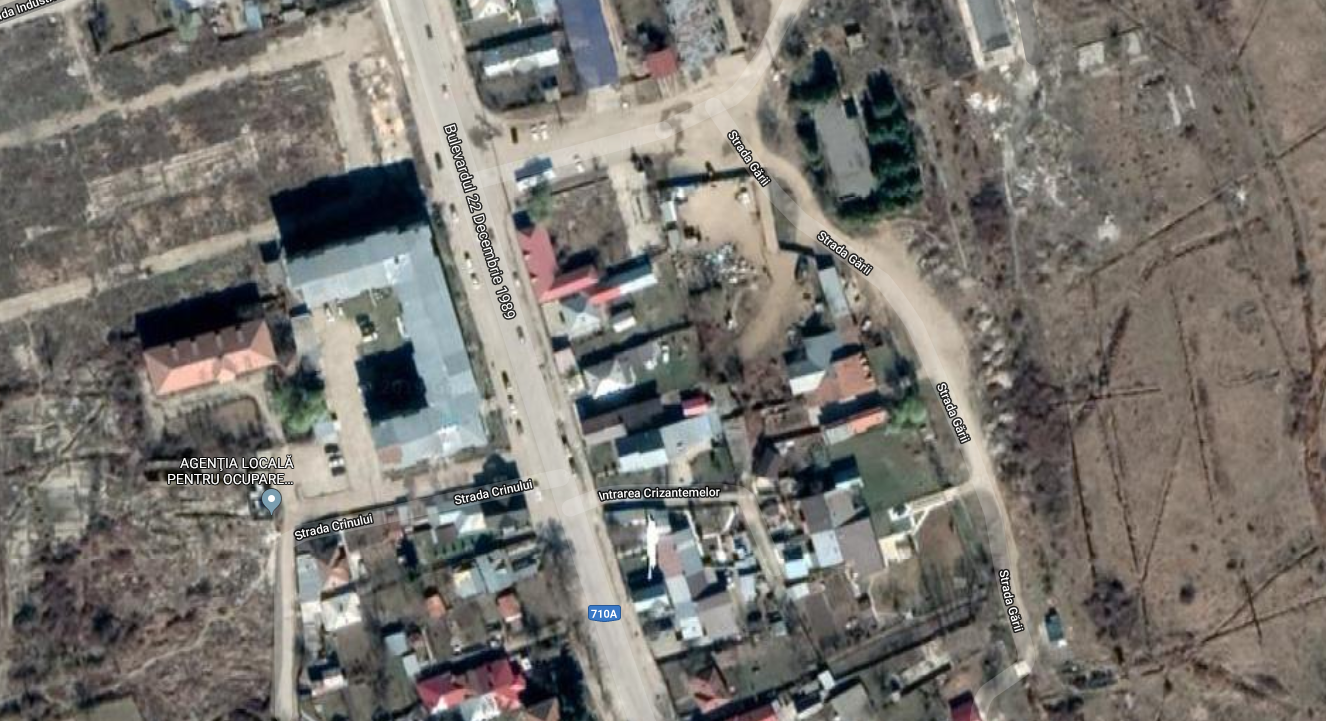 - coordonatele geografice ale amplasamentului proiectului, care vor fi prezentate sub formă de vector în format digital cu referință geografică, în sistem de proiecție națională Stereo 1970;Coordonatele amplasamentului:x:  44.975380 m;y: 25.648401 m.- detalii privind orice variantă de amplasament care a fost luată în considerare.Nu a fost luata in considerare alta variant de amplasare .VI. Descrierea tuturor efectelor semnificative posibile asupra mediului ale proiectului, în limita informațiilor disponibile:A. Surse de poluanți și instalații pentru reținerea, evacuarea și dispersia poluanților în mediu:a) protecția calității apelor:- sursele de poluanți pentru ape, locul de evacuare sau emisarul;In faza de executiePentru executia investitiei se va folosi apa din reteaua publica. Se vor folosi toalete ecologice pentru aceasta faza. Din procesul de construire nu vor rezulta substante care sa modifice calitatea apei, astfel ca se estimeaza un impact nesemnificativ asupra acestui factor de mediu.In faza de functionareNici in aceasta faza exploatarea instalatiilor de apa nu reprezinta risc de poluare.Scurgerea apelor se va asigura prin bransare la reteaua locala de canalizare, iar in zona drumului de acces si a platformei de parcare prin pante transversale, spre dispozitivele existente de preluare a apelor de suprafata (rigola de beton).- stațiile și instalațiile de epurare sau de preepurare a apelor uzate prevăzute;In faza de executie se va folosi apa din reteaua locala a localitatii , din bransamentul terenului vecin pe care parcarea supraterana il va deservi.Pe perioada functionarii constructiei propuse , apele pluviale colectate va fi directionata spre o rigola si directionate spre separatorul de hidrocarburi . Pentru colectarea apelor uzate de pe suprafata terenului , respective a  parcarii supraterane , va fi prevazuta o rigola racordata la un separator de hidrocarburi cu filtru coalescent si trapa de namol prevazut cu camin de by-pass, dimensionat pentru un debit de 16 l/s, c deversare intr-un bazin de retentie ce va fi situat in partea de Sud Est a terenului. Se propune un bazin de retentie din beton, ingropat si al carui volum va fi de 27mc. Din bazinul de retentie apele pluviale vor fi evacuate prin pompare controlat în rețeaua de canalizare exterioara publica. Instalatia de canalizare menajera asigura colectarea si evacuarea apelor uzate menajereprovenite de la obiectele sanitare.Din cadrul obiectivului se vor evacua in reteaua de canalizare exterioara existenta inincinta, urmatoarele categorii de ape uzate:1. Ape uzate menajere provenite din functionarea tuturor obiectelor sanitare, inclusiv aWC-urilor;2. Ape de condens provenite din functionarea aparatelor de conditionare.3. Apele pluviale colectate de pe terasa imobilului si de pe platformele betonate –parcari.Condensul provenit de la aparatele de climatizare se va prelua prin conducte din PVC deDN25 si se va dirija spre coloanele de ape uzate. Racordarea acestor conducte se va faceobligatoriu prin sifonare.Apele uzate menajere colectate de la obiectele sanitare, sunt evacuate gravitational princurgere libera la reteaua canalizare care se va executa in incinta.Apele colectate in reteaua exterioara de canalizare se vor directiona catre reteaua publicade canalizare.Apele meteorice ce provin din ploi sau din topirea zapezilor de pe acoperisul cladirii, suntcolectate cu receptori de ape pluviale si evacuate in reteaua de canalizare exterioara prinintermediul coloanelor montate in stalpi.Apele pluviale de pe suprafata parcajelor supraterane vor fi colectate cu ajutorul gurilorde scurgere si directionate spre separatorul de hidrocarburi si apoi deversate in reteaua edilitara de canalizare.b) protecția aeruluiGeneralitatiOrice substanta sau produs care, folosit in cantitati sau concentratii aparent nepericuloase, prezinta un risc semnificativ pentru om, mediu sau bunuri materiale(deci pot fi explozive, oxidante, inflamabile, toxice, nocive, corosive, iritante, mutagene sau radioactive) se desemneaza drept substanta periculoasa.Din punct de vedere ecologic, exista deosebiri destul de importante intre diverse categorii de poluanti. Astfel se deosebesc:-	noxe care dauneaza direct organismului uman, ca de exemplu oxizii de azot, oxizii de sulf, monoxidul de carbon, precum si unele metale grele;-	noxe care actioneaza direct asupra vegetatiei, ca de exemplu dioxidul de sulf şi combinatiile dintre Cl si H2 ; -	noxe care stau la baza formarii de acizi, ca de exemplu SO2, SO3, NO si NO2, ce determina formarea ploilor acide si distrugerea padurilor; -	noxe care devin factori importanti in declansarea efectului de sera al pamantului sau care contribuie la distrugerea stratului de ozon.- sursele de poluanți pentru aer, poluanți, inclusiv surse de mirosuri;Sursele de poluare a aerului in timpul realizarii proiectului:- nu sunt relevante. Toate lucrarile de constructii se vor realiza folosind metode de constructie moderne, zonele de lucru vor fi protejate de perdele de protectie care vor retine si limita emisiile necontrolate de praf, pulberi care apar in timpul realizarii lucrarilor de constructii. Emisiile de pulberi in timpul realizarii lucrarilor de realizarea proiectului, vor fi locale si reduse, fara a avea impact asupra vecinatarilor.Pe perioada executiei lucrarilor vor fi asigurate masurile si actiunile necesare pentru prevenirea poluarii factorilor de mediu cu pulberi, praf si noxe de orice fel;-activitatile pentru realizarea lucrarilor proiectate nu conduc la emisii de poluanti, cu exceptia particulelor de praf a gazelor de esapament rezultate de la vehiculele pentru transportul materialelor .-transportul materialelor si deseurilor produse in timpul executarii lucrarilor de constructii, cu mijloace de transport adecvate, acoperite cu prelata, pentru evitarea imprastierii acestor materiale;-depozitarea deseurilor produse in timpul executarii lucrarilor de constructii se va realiza in containere metalice acoperite, iar transportul cu mijloace de transport adecvate, pentru evitarea imprastierii acestor materiale;Estimarea emisiilor de poluanti pe baza factorilor de emisie se face conform metodologiei OMS 1993 si AP42-EPA.Sistemul de constructie fiind simplu, nivelul estimat al emisiilor din sursa dirijata se incadreaza in legislatia de mediu in vigoare, iar sursele de emisie nedirijata ce pot aparea in timpul punerii in opera sunt foarte mici si, prin urmare, nu produc impact semnificativ asupra factorului de mediu aer.Sursele de poluanţi pentru aer in timpul functionarii obiectivului:            Sursele si cantitatea de poluanti pentru aer nu cresc semnificativ fata de situatia existenta. Nivelul estimat al emisiilor in aceasta faza nu produce un impact semnificativ asupra factorului de mediu aer, incadrandu-se in legislatia in vigoare.- instalațiile pentru reținerea și dispersia poluanților în atmosferă;Nu este cazul c) protecția împotriva zgomotului și vibrațiilor:- sursele de zgomot și de vibrații;In faza de executieIn aceasta faza, sursele de zgomot si vibratii sunt produse atat de actiunile propriu zise de lucru cat si de traficul auto din zona de lucru. Aceste activitati au un caracter discontinuu, fiind limitate in general numai pe perioada zilei.Amploarea proiectului fiind redusa nu constituie o sursa semnificativa de zgomot si vibratii.Vor fi luate masuri pentru protectia împotriva zgomotului si vibratiilor produse de utilajele si instalatiile în lucru, cu respectarea prevederilor HG 321/2005 republicata în 2008, privind gestionarea zgomotului ambiant.Vor fi luate masuri pentru protectia împotriva zgomotului si vibratiilor produse de utilajele si instalatiile în lucru, astfel incat la limita incintei, sa fie respectate valorile impuse prin STAS 10009/1988- Acustica in constructii- Acustica urbana-Limite admisibile ale nivelului de zgomot- Incinte industriale, Nivel de zgomot echivalent Lech= 65dB(A);In faza de functionareIn cadrul activitatii, nu se produc zgomote care sa aiba un impact semnificativ asupra factorului de mediu zgomot, dar vor fi luate masuri de protectie pentru aceasta.Nu vor exista surse de zgomot care sa perturbe proprietatile vecine. Nu exista surse de vibratii.Sursele de zgomot sunt reprezentate de circulatia masinilor din zona. Nu se estimeaza cresteri semnificative ale acestora fata de situatia actuala.amenajarile si dotarile pentru protectia impotriva zgomotului si vibratiilor – Nu este cazul.d) protecția împotriva radiațiilor:- sursele de radiații;În cadrul obiectivului analizat, atât în perioada de realizarea proiectului cât şi după punerea în funcţiune nu se vor utiliza substanţe sau materiale radioactive.- amenajările și dotările pentru protecția împotriva radiațiilor;Nu este cazule) protecția solului și a subsolului:- sursele de poluanți pentru sol, subsol, ape freatice și de adâncime;In faza de executieIn perioada de executie se vor efectua lucrari care vor afecta orizonturile superficiale ale solului, se considera ca impactul asupra solului este unul redus.Atat pe perioada executiei lucrarilor, cat si pe perioada de derulare a lucrarilor de constructie a obiectivului se vor lua masurile necesare pentru:-evitarea scurgerilor accidentale de produse petroliere de la autovehiculele transportatoare;-evitarea depozitarii necontrolate a materialelor folosite si deseurilor rezultate direct pe sol în spatii neamenajate corespunzator;-amenajarea provizorie a unor grupuri sanitare corespunzatoare(toalete ecologice);-refacerea zonelor afectate de realizarea lucrarilor;-in perioada executiei se vor utiliza materiale de constructii preambalate, betonul se va aduce preparat din statiile de betoane, se va utiliza doar nisip, balast, piatra in vrac, materiale care nu produc un impact negativ asupra solului.- pamantul rezultat din sapaturi si amenajarea teritoriului se va depozita in interiorul amplasamentului, fiind utilizat ulterior la sistematizarea pe verticala;In faza de functionareProtectia solului si a subsolului se va realiza prin amenajarea cailor de acces si a parcarii pentru circulatia rutiera si pietonala.Pentru depozitarea deseurilor municipale se vor utiliza containere inchise amplasate intr-o zona special destinata.Activitatea, nu produce un impact semnificativ al factorului de mediu sol si subsol, incadrandu-se in legislatia in vigoare.Activitatea nu produce un impact semnificativ al factorului de mediu sol si subsol, incadrandu-se in legislatia in vigoare.– sursele de poluanti pentru sol, subsol si ape freatice: Nu este cazul- lucrările și dotările pentru protecția solului și a subsolului;In perioada de executie se vor lua urmatoarele masuri:-	depozitarea materialelor de constructie se va face in zone special amenajate pe amplasament, fara a se afecta circulatia in zona obiectivului;-	alimentarea cu combustibili a utilajelor si mijloacelor de transport se va face direct de la statiile de distributie carburanti;-	 in vederea reducerii impactului se vor limita lucrarile la zona afectata de proiect, astfel incat impactul asupra solului sa fie unul minim;-	scurgerile accidentale de uleiuri si carburanti vor fi localizate prin imprastierea unui strat de nisip absorbant, dupa care vor fi eliminate prin depozitarea in container special amenajat si vor fi eliminate de pe amplasament, prin firma specializata;-	intreruperea lucrului in perioade cu vant puternic si folosirea sistemelor de stropire cu apa;-	stocarea preliminara a deseurilor municipale se face in recipient amplasate in spatii adecvate;Atat pe perioada executiei lucrarilor, cat si pe perioada de derulare a lucrarilor de constructie a obiectivului se vor lua masurile necesare pentru:- evitarea scurgerilor accidentale de produse petroliere de la autovehiculele transportatoare;- evitarea depozitarii necontrolate a materialelor folosite si deseurilor rezultate direct pe sol în spatii neamenajate corespunzator;- refacerea zonelor afectate de realizarea lucrarilor            - se vor respecta prevederile Ordinului 756/1997 pentru aprobarea reglementarii privind evaluarea poluarii solului, cu modificarile si completarile ulterioare.f) protecția ecosistemelor terestre și acvatice:           Nu este cazul.Distanta fata de granite pentru proiectele mentionate in anexa nr. 1 la Conventia privind evaluarea impactului asupra mediului in context transfrontiera, adoptata la Espoo la 25 februarie 1991, ratificata prin legea nr. 22/2001, cu completarile ulterioare, precum si pozitia/distanta fata de arii natural protejate. Distanta fata de ROSPA0014 Bucsani: judetul Dambovita(Bucsani, I.L. Caragiale) ar fi de aproximativ 9000m. - identificarea arealelor sensibile ce pot fi afectate de proiect;Nu este cazul.- lucrările, dotările și măsurile pentru protecția biodiversității, monumentelor naturii și ariilor protejate;Nu este cazul.g) protecția așezărilor umane și a altor obiective de interes public:- identificarea obiectivelor de interes public, distanța față de așezările umane, respectiv față de monumente istorice și de arhitectură, alte zone asupra cărora există instituit un regim de restricție, zone de interes tradițional și altele;Prin realizarea proiectului nu vor fi afectate asezarile umane, obiective de interes public, istoric sau cultural.- lucrările, dotările și măsurile pentru protecția așezărilor umane și a obiectivelor protejate și/sau de interes public;Nu este cazul.h) prevenirea și gestionarea deșeurilor generate pe amplasament în timpul realizării proiectului/în timpul exploatării, inclusiv eliminarea:- lista deșeurilor (clasificate și codificate în conformitate cu prevederile legislației europene și naționale privind deșeurile), cantități de deșeuri generate;Deseuri provenite din decaparea sistemelor rutiere, defrisarea terenurilor virane acoperite cu buruieni, paleti din lemn sau plastic distrusi, nerefolosibili, rezultate numai in urma lucrarilor de constructii, fara generarea de deseuri in timpul exploatarii.Deseurile rezultate in timpul lucrarilor de constructii –montaj:17 01 07 – beton, caramizi, amteriale pe baza de gips, 17 02 01 – lemn, 17  02 02 -sticla, 17 02 033 materiale plastice, 17 03 01* - asfalt rezultat din frezarea impbracamintii existente, 17 05 04 – pamant si pietre, 17 06 04 – materiale izolatoare, 17 09 03 – deseuri amestecatede materiale de constructii si deseuri din demolari- programul de prevenire și reducere a cantităților de deșeuri generate;- planul de gestionare a deșeurilor;Colectare selectiva in euro-pubele, amplasate temporar pe platforme betonate pe amplasament, pana la preluarea acestora de catre operatori autorizati in vederea valorificarii/ eliminarii.Pamantul rezultat se va utiliza pe amplasament. Surplusul se va depozita intr-o zona stabilita de Primarie. Materialul frezat se va reutiliza la realizarea sistemului rutier.Vor fi respectate prevederile urmatoarelor acte legislative:- vor fi respectate prevederile OUG 78/2000 privind regimul deseurilor aprobata prin Legea 426/2001 cu modificarile si completar ile ulterioare: art. 19 (1)Detinatorii/producatorii de deseuri au obligatia:a) sa predea deseurile, pe baza de contract, unor colectori sau unor operatori care desfasoara operatiuni cuprinse în anexa nr. II A ori nr. II B sau sa asigure valorificarea ori eliminarea deseurilor prin mijloace proprii;d)	sa prevada si sa realizeze masurile care trebuie sa fie luate dupa încheierea activitatilor si închiderea amplasamentelor;e)	sa nu amestece diferitele categorii de deseuri periculoase sau deseuri periculoase cu deseuri nepericuloase;f)	sa separe deseurile, în vederea valorificarii sau eliminarii acestora.Se va evita formarea de stocuri de deseuri ce urmeaza sa fie valorificate, care ar putea genera fenomene de poluare a mediului sau care prezinta riscuri de incendiu fata de vecinatati.Deseurile rezultate sunt cele obisnuite, menajere, specifice functiunilor permise prin tema de fata. In urma desfasurariii activitătii nu rezulta deseuri cu potential contaminant, nu apar substante toxice si periculoase.Lucrarile proiectate nu presupun utilizarea unor categorii de materiale care pot fi incadrate in categoria substantelor toxice si periculoase.Produsele cele mai frecvent  folosite sunt:- materiale de constructii si finisaje uzuale, conform proiect-motorina, carburant de utilaje si mijloace de transport,-benzina, carburant de utilaje si mijloace de transport,-lubrifianţi (ulei, vaselina),-lacuri si vopsele, diluanti, protectie anticoroziva de marcaje.Pot aparea unele probleme la manipularea acestor produse si se recomanda respectarea normelor specifice de lucru si de securitate si sanatate in munca, pentru desfasurarea in deplina siguranta a operatiilor respective. Recipientii folositi trebuie recuperati si valorificati de unitati specializate in acest scop.            In faza de functionareIn faza de functionare  nu rezulta deseuri cu potential contaminant, nu apar substanţe toxice şi periculoase.i) gospodărirea substanțelor și preparatelor chimice periculoase:- substanțele și preparatele chimice periculoase utilizate și/sau produse;Nu este cazul- modul de gospodărire a substanțelor și preparatelor chimice periculoase și asigurarea condițiilor de protecție a factorilor de mediu și a sănătății populației.           Nu este cazulIn faza de executieIn cadrul procesului de construire nu sunt generate substante si preparate chimice periculoase care sa afecteze factorii de mediu.In faza de functionareIn cadrul activitatii nu sunt folosite substante si preparate chimice periculoasePe amplasamente care fac obiectul proiectului nu se utilizeaza materiale, substante si preparate chimice periculoase. Combustibilii utilizati se aprovizioneaza de la statiile de distributie carburanti autorizate, acest lucru cazand in sarcina utilizatorilor.B. Utilizarea resurselor naturale, în special a solului, a terenurilor, a apei și a biodiversității.VII. Descrierea aspectelor de mediu susceptibile a fi afectate în mod semnificativ de proiect:- impactul asupra populației, sănătății umane, biodiversității (acordând o atenție specială speciilor și habitatelor protejate), conservarea habitatelor naturale, a florei și a faunei sălbatice, terenurilor, solului, folosințelor, bunurilor materiale, calității și regimului cantitativ al apei, calității aerului, climei (de exemplu, natura și amploarea emisiilor de gaze cu efect de seră), zgomotelor și vibrațiilor, peisajului și mediului vizual, patrimoniului istoric și cultural și asupra interacțiunilor dintre aceste elemente. Natura impactului (adică impactul direct, indirect, secundar, cumulativ, pe termen scurt, mediu și lung, permanent și temporar, pozitiv și negativ);- extinderea impactului (zona geografică, numărul populației/habitatelor/speciilor afectate);Nu este cazul- magnitudinea și complexitatea impactului;Nu este cazul- probabilitatea impactului;Nu este cazul- durata, frecvența și reversibilitatea impactului;Nu este cazul- măsurile de evitare, reducere sau ameliorare a impactului semnificativ asupra mediului;Nu este cazul- natura transfrontalieră a impactului.Nu este cazulVIII. Prevederi pentru monitorizarea mediului - dotări și măsuri prevăzute pentru controlul emisiilor de poluanți în mediu, inclusiv pentru conformarea la cerințele privind monitorizarea emisiilor prevăzute de concluziile celor mai bune tehnici disponibile aplicabile. Se va avea în vedere ca implementarea proiectului să nu influențeze negativ calitatea aerului în zonă.Urmărirea calităţii şi supravegherea factorilor de mediu trebuie să fie o preocupare permanentă şi în continuă perfecţionare. Monitorizarea la nivelul societăţii trebuie să fie organizată ca o activitate obligatorie pentru:-	monitorizarea tehnologică ; -	monitorizarea factorilor de mediu . Monitoringul tehnologic are rol şi de înregistrare şi prelucrare a datelor pe fluxuri tehnologice, coroborate cu monitorizarea mediului de muncă, prin determinări periodice la locul de muncă, în vederea luării din timp a măsurilor necesare .Monitoringul factorilor de mediu este interdependent de monitorizarea tehnologică şi se va organiza ca o activitate de sine stătătoare.IX. Legătura cu alte acte normative și/sau planuri/programe/strategii/documente de planificare:A. Justificarea încadrării proiectului, după caz, în prevederile altor acte normative naționale care transpun legislația Uniunii Europene: Directiva 2010/75/UE (IED) a Parlamentului European și a Consiliului din 24 noiembrie 2010 privind emisiile industriale (prevenirea și controlul integrat al poluării), Directiva 2012/18/UE a Parlamentului European și a Consiliului din 4 iulie 2012 privind controlul pericolelor de accidente majore care implică substanțe periculoase, de modificare și ulterior de abrogare a Directivei 96/82/CE a Consiliului, Directiva 2000/60/CE a Parlamentului European și a Consiliului din 23 octombrie 2000 de stabilire a unui cadru de politică comunitară în domeniul apei, Directiva-cadru aer 2008/50/CE a Parlamentului European și a Consiliului din 21 mai 2008 privind calitatea aerului înconjurător și un aer mai curat pentru Europa, Directiva 2008/98/CE a Parlamentului European și a Consiliului din 19 noiembrie 2008 privind deșeurile și de abrogare a anumitor directive, și altele).Nu este cazul B. Se va menționa planul/programul/strategia/documentul de programare/planificare din care face proiectul, cu indicarea actului normativ prin care a fost aprobat. 	Terenul va adaposti functiunea de centru commercial pentru vanzarea cu amanuntul a produselor nealimentare si este reglementat prin documnetatia de urbanism nr. 234 din 04.10.2019 , faza PUG aprobat prin HCL 18/1999 prelungit prin HCL nr. 51/2016 si aflat in curs de actualizare, imobilul este situate in UTR nr. 6 – zona mixta- unitati industrial de productie si depozitare, rezidentiala cu cladiri de tip urban P, P+1, P+2 ( pana la 10m) . Din documentatia de urbanism inclusiv din RLU aferent reiese ca imobilul este situat in subzona industriala “ mozaic” dezvoltata in partea de sud a orasului cu functiuni multiple : depozite, locuinte, institutii si servicii.  Pentru lucrarile de amenajare Centru commercial parter care va fi realizat in intravilan oras Moreni , jud Dambovita ,  str. Garii, nr. 2,  societatea detine Certificatul de Urbanism nr.234 din 04.10.2019, eliberat de Primaria oras. Moreni, cu perioada de valabilitate de 12 luni.Documentatia s-a elaborat in temeiul documentatiei de urbanism, in conformitate cu prevederile Legii nr. 50/1991, privind autorizarea executarii lucrarilor de constructii, republicata, cu modificarile si completarile ulterioare.X. Lucrări necesare organizării de șantier:- descrierea lucrărilor necesare organizării de șantier;In perimetrul unde se vor realiza lucrarile proiectului analizat, se va delimita un spatiu unde muncitorii vor stoca deseurile rezultate din constructii, materialele de constructii si echipamentele de lucru, se vor identifica zonele unde muncitorii pot fi expusi la accidente.Beneficiarul va pune la dispozitia executantului un spatiu corespunzator, pentru depozitarea materialelor, unde vor fi stocate temporar materialele de constructii care vor fi folosite in lucrarile de realizare a proiectului.In vederea executarii lucrarilor prevazute in proiect, constructorul trebuie sa cunoasca temeinic prevederile tuturor documentatiilor, legilor si actelor normative in vigoare care se refera la problemele de tehnica securitatii si protectia muncii. Se va face periodic instructaj la locul de munca privind protectia muncii .- localizarea organizării de șantier;Organizarea de santier sa va organiza in partea de Nord Vest a terenului , conform planului UO4 Plan organizare de santier.- descrierea impactului asupra mediului a lucrărilor organizării de șantier;- surse de poluanți și instalații pentru reținerea, evacuarea și dispersia poluanților în mediu în timpul organizării de șantier;- dotări și măsuri prevăzute pentru controlul emisiilor de poluanți în mediu.Lucrarile de realizarea a proiectului analizat sunt temporare, realizandu-se pe o suprafata restransa, se vor folosi metode de constructie moderne.Lucrarile de realizarea proiectului va determina un impact local si redus, fata de vecinatati.In organizarea de santier sunt interze de asemenea:- folosirea unor dotari tehnice electrice portabile care prezintă un grad ridicat de uzură; - depozitarea/stocarea materialelor de constructie noi, al utilajelor(sculelor) si al sacilor cu deseurile rezultate din demolari, pe alte suprafete de pe amplasament decat cele stabilite de comun acord cu beneficiarul. In perioada de realizare a proiectului,  se vor tine cont de urmatoarele componente:- deseurile rezultate din activitarea de constructii, vor fi colectate selectiv si vor fi preluate periodic de firma care realizeaza lucrarile din proiect. - constructorul va avea obligatia de a respecta nivelul maxim de zgomot admis, activitatea se va desfasura numai in timpul zilei, se vor limita pe cat posibil emisiile necontrolate de praf, se va pastra curatenia in spatiile de lucru, pentru a limita impactul produs de lucrarile care trebuie realizate in cadrul proiectului asupra vecinatatilor. XI. Lucrări de refacere a amplasamentului la finalizarea investiției, în caz de accidente și/sau la încetarea activității, în măsura în care aceste informații sunt disponibile:- lucrările propuse pentru refacerea amplasamentului la finalizarea investiției, în caz de accidente și/sau la încetarea activității; Se va actiona in conformitate cu prevederile cuprinse in planul de prevenirea poluarilor accidentale;- aspecte referitoare la prevenirea și modul de răspuns pentru cazuri de poluări accidentale;Se va actiona in conformitate cu prevederile cuprinse in planul de prevenirea poluarilor accidentale;- aspecte referitoare la închiderea/dezafectarea/demolarea instalației;- modalități de refacere a stării inițiale/reabilitare în vederea utilizării ulterioare a terenului.Constructorul la receptia finala a lucrarilor trebuie sa predea spatiile prevazute a fi realizate in proiect, fara deseuri specifice rezultate din activitatea de constructii si fara resturi de materiale de constructie care au fost folosite in realizarea proiectului. Toate dotarile tehnice specifice folosite in realizarea proiectului vor fi de asemenea preluate in totalitate de constructor.Inainte de punerea in functiune a obiectivului vor fi elaborate planurile de prevenire si actiune privind :•	prevenirea si controlul poluarilor accidentale ; •	regulamentele de intretinere si operare a instalatiilor tehnologice;•	planurile de prevenire si combatere a incendiilor ; •	regulamentele si instructiunile de protectie a muncii specifice locurilor de munca.In cazul incetarii activitatii, parcarea supraterana deschisa neacoperita nu prezinta un risc de poluare accidental. In vederea utilizarii ulterioare a terenului se recurge la desfacerea mecanica a platformei parcarii  , cu posibiliatea reciclarii materiei prime  (bitum, pietris ) . XII. Anexe - piese desenate:1. planul de încadrare în zonă a obiectivului și planul de situație, cu modul de planificare a utilizării suprafețelor; formele fizice ale proiectului (planuri, clădiri, alte structuri, materiale de construcție și altele); planșe reprezentând limitele amplasamentului proiectului, inclusiv orice suprafață de teren solicitată pentru a fi folosită temporar (planuri de situație și amplasamente);Plan incadrare in zonaPlan de amplasamentPlan de situatiePlan organizare de santierPlan parter cladire2. schemele-flux pentru procesul tehnologic și fazele activității, cu instalațiile de depoluare;Avand in vedere natura functiunii, pe amplasament nu exista fluxuri tehnologice3. schema-flux a gestionării deșeurilor;Gestionarea deseurilor se va face pe baza unui contract incheiat cu firma de salubritate locala.4. alte piese desenate, stabilite de autoritatea publică pentru protecția mediului.XIII. Pentru proiectele care intră sub incidența prevederilor art. 28 din Ordonanța de urgență a Guvernului nr. 57/2007 privind regimul ariilor naturale protejate, conservarea habitatelor naturale, a florei și faunei sălbatice, aprobată cu modificări și completări prin Legea nr. 49/2011, cu modificările și completările ulterioare, memoriul va fi completat cu următoarele:Nu este cazul a) descrierea succintă a proiectului și distanța față de aria naturală protejată de interes comunitar, precum și coordonatele geografice (Stereo 70) ale amplasamentului proiectului. Aceste coordonate vor fi prezentate sub formă de vector în format digital cu referință geografică, în sistem de proiecție națională Stereo 1970, sau de tabel în format electronic conținând coordonatele conturului (X, Y) în sistem de proiecție națională Stereo 1970;b) numele și codul ariei naturale protejate de interes comunitar;c) prezența și efectivele/suprafețele acoperite de specii și habitate de interes comunitar în zona proiectului;d) se va preciza dacă proiectul propus nu are legătură directă cu sau nu este necesar pentru managementul conservării ariei naturale protejate de interes comunitar;e) se va estima impactul potențial al proiectului asupra speciilor și habitatelor din aria naturală protejată de interes comunitar;f) alte informații prevăzute în legislația în vigoare.XIV. Pentru proiectele care se realizează pe ape sau au legătură cu apele, memoriul va fi completat cu următoarele informații, preluate din Planurile de management bazinale, actualizate:Nu este cazul1. Localizarea proiectului:- bazinul hidrografic;- cursul de apă: denumirea și codul cadastral;- corpul de apă (de suprafață și/sau subteran): denumire și cod.2. Indicarea stării ecologice/potențialului ecologic și starea chimică a corpului de apă de suprafață; pentru corpul de apă subteran se vor indica starea cantitativă și starea chimică a corpului de apă.3. Indicarea obiectivului/obiectivelor de mediu pentru fiecare corp de apă identificat, cu precizarea excepțiilor aplicate și a termenelor aferente, după caz.XV. Criteriile prevăzute în anexa nr. 3 la Legea nr. . . . . . . . . . . privind evaluarea impactului anumitor proiecte publice și private asupra mediului se iau în considerare, dacă este cazul, în momentul compilării informațiilor în conformitate cu punctele III-XIV.Nu este cazulIntocmit,Arh. Adriana Frunza